Pareiškėjo pavadinimas: Pelutavos bendruomenės centrasStrategijos prioritetas, pagal kurį teikiamas vietos projektas: I Prioritetas ,,Kaimo infrastruktūros modernizavimas“Strategijos priemonė ir veiklos sritis, pagal kurią teikiamas vietos projektas: 1.1. Priemonė „Kaimo atnaujinimas ir plėtra“1.1.2.Veiklos sritis – Kaimo vietovei svarbių pastatų pritaikymas gyventojų reikmėmsProjekto pavadinimas: ,,Bendraukime atnaujintuose Pelutavos bendruomenės centro namuose“ Paraiškos nr.: LEADER-11-KĖDAINIAI-01-008Projekto tikslas - renovuoti bendruomenės centro patalpas pritaikant gyventojų poreikiams.Projekto uždaviniai:- rekonstruoti bendruomenės centro patalpas.- įsigyti reikiamą bendruomenės centrui inventorių.Projekto aprašymas:Pelutavos bendruomenės centras įkurtas 2008-04-14. Asociacija jungia 530, šešių aplinkinių kaimų, gyventojus. Savo susibūrimuose bendruomenė sprendžia įvairias kaimo problemas – buitines, kultūrines, socialines, o svarbiausia vaikų ir jaunimo užimtumo, įtraukiant juos į bendrą veiklą  ir renginius. Bendruomenė turi aiškų tikslą - tai kas sukurta anksčiau - būtina tikslingai ir atsakingai panaudoti pagal šių dienų reikmes.Paramos lėšomis sutvarkyti vandentiekio ir kanalizacijos vamzdynai, sanitariniai mazgai, elektros instaliacija, įrengtos pagalbinės patalpos ir pandusas  neįgaliesiems, perdengtas stogas, pastatytas centrinio šildymo katilas, tuo pačiu sutvarkytos ir perdažytos kitos patalpos. Be visų šių remonto darbų dar yra įsigyti ir reikiami baldai (stalai, kėdės, kabyklos drabužiams), karnizai užuolaidoms bei buitinės technika (mikrobangų krosnelė, virduliai ir šaldytuvas). Įsigyta įranga ir baldai naudojami pilnavertės bendruomenės centro veiklos vykdymui (įvairių renginių, didinančių žmonių užimtumą, skatinančių jų aktyvų dalyvavimą bendruomeninėje veikloje, gerinančių tarpusavio santykius, organizavimui), patalpų pritaikymui bendruomenės poreikiams.Projekto tęstinumas užtikrinamas šiomis priemonėmis: patalpų priežiūrai lėšos skiriamos iš surenkamo bendruomenės centro nario mokesčio, kasmet pervedamų 2 proc. paramos lėšų. Taip pat vietos ūkininkas vykdo savo pasižadėjimą penkerius metus tiekti bendruomenės centrui malkas. Ateityje numatoma kaime puoselėti senovines tradicijas, senovinius amatus, gerinti gyvenimo kokybę, laisvalaikio užimtumą. Atsiradus  kitoms projektinėms galimybėms ketinama bendruomenės namus pritaikyti piligrimystei.Projekto įgyvendinimo trukmė: 20 mėn.Projekto paramos suma: 124 934,10 Lt.
Projekto partnerio (Kėdainių r. sav. administracija) indėlis (nekilnojamasis turtas): 13 881,57 Lt.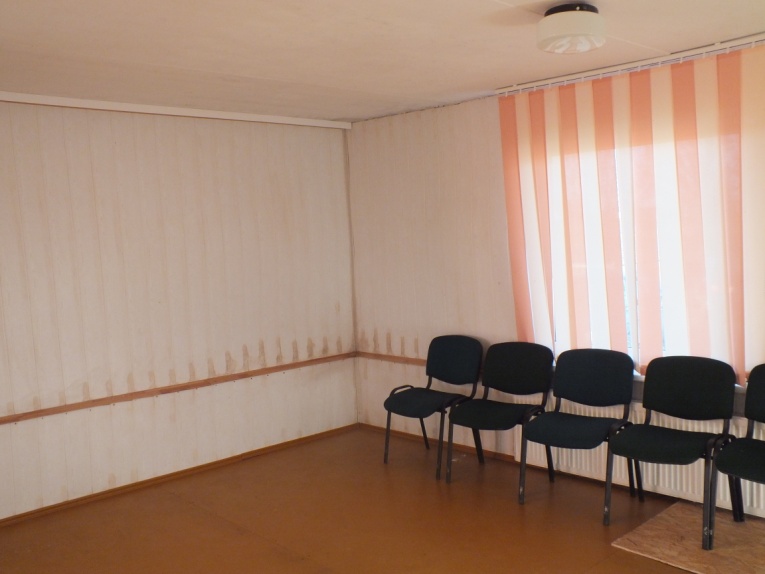 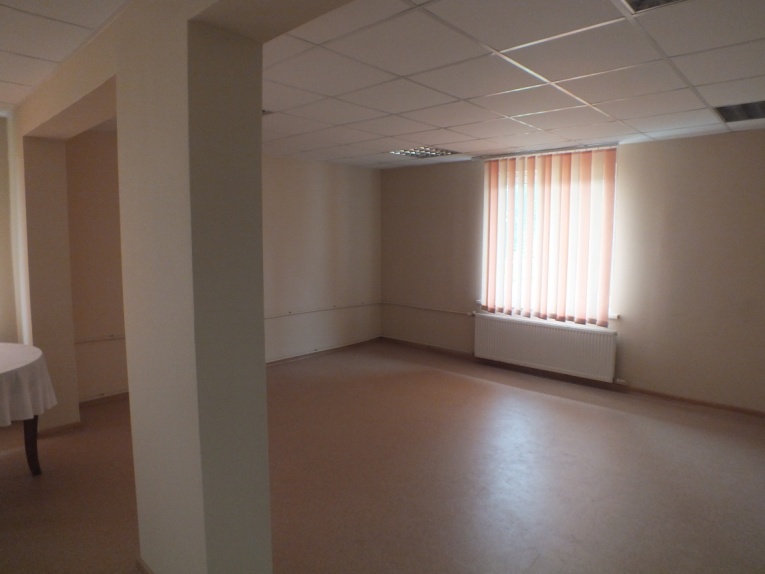 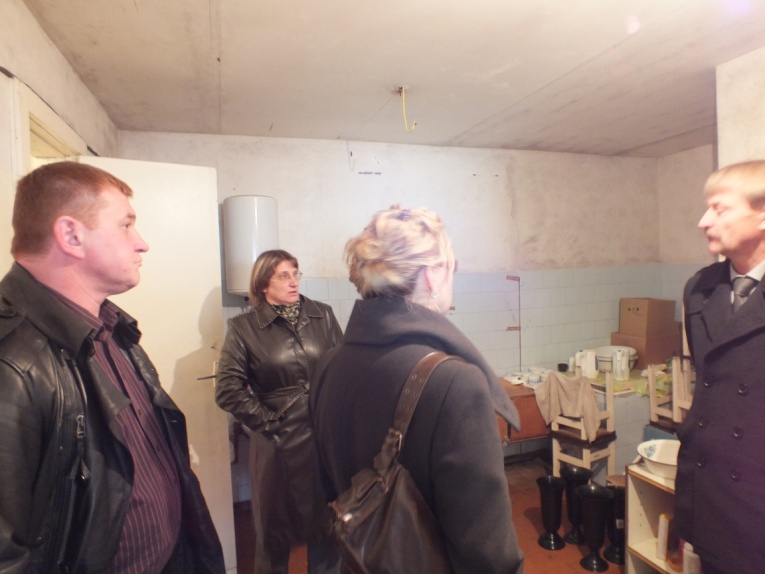 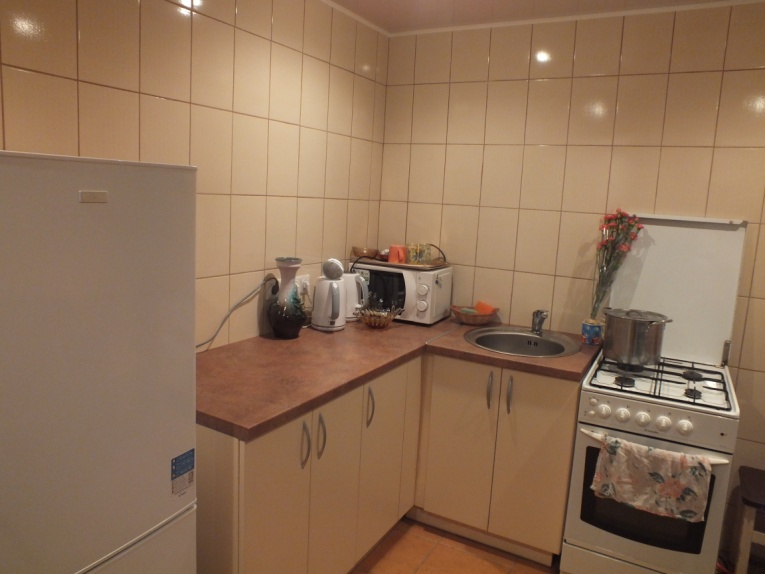 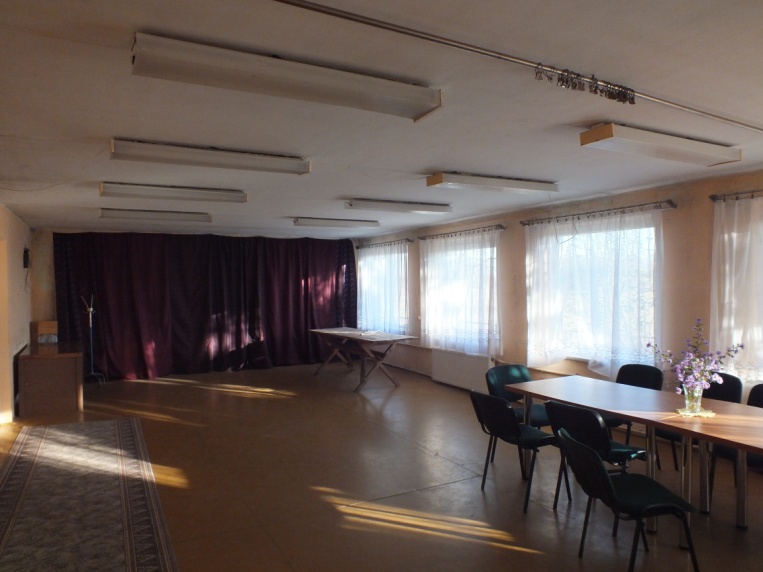 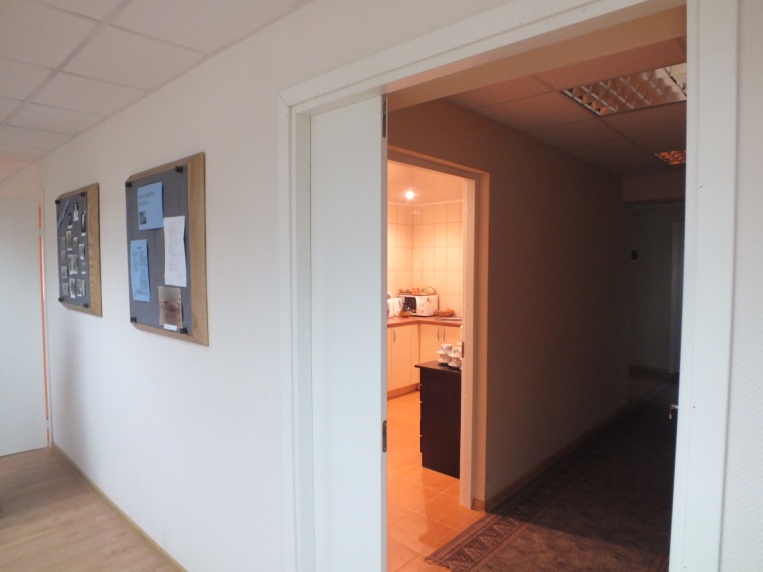 